Начальники территориальных отделов государственного технического надзора:Западный отделКОЛЕСНИКОВ ВЛАДИСЛАВ ВЛАДИМИРОВИЧ 8 (914) 494-6670;Восточный отделРАЗМАХНИН АЛЕКСАНДР НИКОЛАЕВИЧ  8 (914) 494-6650.Заместитель начальника Государственной инспекции Забайкальского края -главный государственный инженер – инспекторИЛЬКИВ ВЛАДИМИР ВАСИЛЬЕВИЧ8 (934) 481-0373Для отправки обращений, жалоб, в том числе, запросов о наличии (отсутствии) самоходных машин, удостоверений тракториста для судебных органов, финансовых управляющих, и других контрольно-надзорных структур и иных органов, Вы можете: Воспользоваться QR-кодом для перехода в интернет-приёмную.Отправить письмо на юридический адрес: 672012, Забайкальский край, город Чита, Новобульварная улица, дом 36 или e-mail: pochta@gosins.e-zab.ru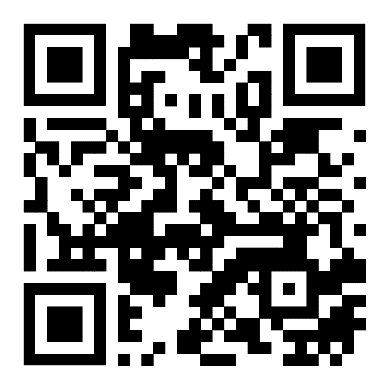 Инструкция:1. Возьмите мобильный телефон с камерой2. Запустите программу для сканирования кода3. Наведите объектив камеры на код4. Заполните форму5. Нажмите кнопку «отправить» 